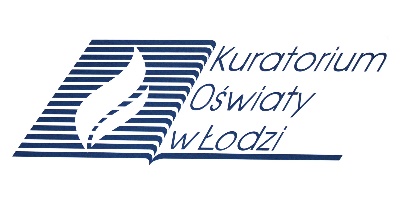 Nr identyfikacyjny – wyjaśnienie -  symbol przedmiotu np. BI –  biologia, numer porządkowy wynika z numeru stolika wylosowanego przez ucznia WOJEWÓDZKI KONKURS PRZEDMIOTOWY 
Z języka angielskiego   organizowany przez Łódzkiego Kuratora Oświaty                     
dla uczniów szkół podstawowych w roku szkolnym 2020/2021TEST –  ETAP SZKOLNY                                            Wypełnia Komisja Konkursowa po zakończeniu sprawdzenia pracPodpisy członków komisji sprawdzających prace:1.  (imię i nazwisko)………………………………………..(podpis)                                                                                  2.  (imię i nazwisko)………………………………………..(podpis)Zadanie 1 (0-5)Przeczytaj uważnie tekst, a następnie odpowiedz na pytania (1-5), wybierając poprawną odpowiedź A, B, C lub D. Za każdą poprawną odpowiedź otrzymasz 1 punkt. Jamaica is one of the most beautiful islands in the world, attracting thousands of visitors throughout the year. The island stretches one hundred and forty six miles from east to west. With its rivers and streams flowing from the forests down mountains to the fertile plains, Jamaica has one of the richest and most varied landscapes in the Caribbean.The island's stunning coastline offers a feast of delights. The north coast, with its popular resorts of Montego Bay, Runaway Bay, Ocho Rios and Port Antonio, has fine coral beaches and rich farmland where sugar cane, coconuts and citrus fruits are grown. On the western tip of the island is Negril once a remote outpost but now a beach lover's paradise, and the southern region of the island offers a rugged coastline, where majestic mountains plunge into the sea.Tourists who like to explore will be fascinated and amazed when they venture inland. The centre of the island is mostly mountainous and wooded, with small mining towns and villages dotted here and there. The famous Cockpit Country in the northwest is an unusual place with scattered hills, while the central mountain range, dominated by the 7,402 foot Blue Mountain, extends from Half Moon Bay to Portland and divides the south coast of the island from the north.Jamaica's varied landscape and sunny climate allows for almost anything to grow. Visitors can step into a country market and see a vast array of tropical fruits and vegetables with intriguing names. They can also see - and eat or drink - Jamaican exports such as sugar, citrus fruits, bananas, spices, rum and world-famous Blue Mountain coffee.Jamaica is a perfect holiday destination. Visitors are always overwhelmed by the everchanging landscape, the unspoilt villages, the fresh and natural cuisine and the warm hospitality of local people. Would you ever want to visit anywhere else?https://www.esolcourses.com/content/reading/advanced/graded-readers/jamaica-reading-comprehension.html1. The main purpose of the text isA. to sell Jamaican holidaysB. to entertain the readerC. to persuade people to visit JamaicaD. to help the leader to learn about the geography of Jamaica.2. Which of these is mentioned in the textA. where the word ‘Jamaica’ comes fromB. the best time of the year to visit JamaicaC. well known Jamaican exportsD. the most famous place to visit in Jamaica. 3. Which of these statements is false?A. The north coast of the island is mostly mountainousB. Negril is a popular destination for beach loversC. Small mining towns and villages are located in the centre of the islandD. Jamaica is famous for its own brand of coffee.4. What is the meaning of ‘venture” in paragraph 3?A. spieszyć sięB. zapuszczać sięC. podobać sięD. zaryzykować5. The highest mountain in JamaicaA. is situated in Cockpit CountryB. is between Portland and Half Moon BayC. is in the northwest of the islandD. is 7,402 m high.Zadanie 2 (0-12)Przeczytaj poniższy tekst. Uzupełnij każdą lukę (1-12) jednym wyrazem, tak aby otrzymać spójny i poprawny językowo tekst. Wymagana jest całkowita poprawność ortograficzna wpisywanych słów. Za każdą poprawną odpowiedź otrzymasz 1 punkt.Striking motherA Canadian mother became an Internet hit after going 1._______ strike for six days, refusing 2._______ tidy up after her three daughters. She also 3.________ a blog called Striking Mom, 4._______ documented the chaos in her family.  One day, when she was sitting in her house among the mess left by her children, she 5._________ that she would be  doing no more tidying, cleaning or picking up after her daughters. Jessica Stilwell did 6._______ tell her kids about the experiment because she wanted to see when they would start  7._________ up after themselves. On day four, one daughter 8._________ Mrs Stilwell at least fifteen times that the kitchen 9.________ disgusting but still did nothing about it. Each girl blamed the others 10._________ the problem and eventually they started yelling at each 11._________. On day six the daughters gave in and begged their mother 12.___________ help to clean up. https://www.telegraph.co.uk/women/womens-life/9601625/Striking-Mom-Jessica-Stilwell-refuses-to-clean-up-after-disgusting-children.htmlZadanie 3 (0-20)Uzupełnij zdania (1-10), wykorzystując podane w nawiasach wyrazy w odpowiedniej formie. Nie należy zmieniać kolejności podanych wyrazów, trzeba natomiast – jeżeli jest to konieczne – dodać inne wyrazy, tak aby otrzymać logiczne i gramatycznie poprawne zdania. Wymagana jest pełna poprawność ortograficzna wpisywanych fragmentów zdań. Za każdą poprawną odpowiedź otrzymasz 2 punkty.1. Mary sings (beautiful)  _____________________________________ than her sister. 2. She will be late unless she (take) ____________________________________ a taxi.3. They (know)____________________________________________ Julia since May.4. I’d recommend (drink)______________________________ some honey and lemon.5. A message in a bottle (find) _________________________by a schoolboy yesterday. 6. What would you do if you (become) ___________________the president of Poland?7. When I came to school, the lessons (already start) ___________________________.8. I’m sorry I’m late. How long (you, wait) __________________________________?9. This time next month I (fly) _______________________________________to Paris.10. Last night I (my nose, break) ____________________________________ in a fight.Zadanie 4. (0-10)Uzupełnij każde zdanie jednym wyrazem tak, aby było ono logiczne i poprawne gramatycznie. Wymagana jest całkowita poprawność ortograficzna. Za każdą poprawną odpowiedź otrzymasz 1 punkt. 1. I used to work ______________ a nurse. 2. He drives me ___________ with his constant criticizing.3. All in ________, I think Quizlet is a useful app for English students.4. You  need to make a reservation at least 10 days _________ advance. 5. It’s possible to download these materials free of ___________ from our website.6. I feel ________ a swim.7. ___________ she watched the documentary, Maggy hadn’t thought much about earthquakes.8. Are you fond ________dancing?9. Can you look _________ my dog while I’m away?10. Will you be _________ to help me later?Zadanie 5. (0-16)Zadaj pytania o informację zawartą w podkreślonej części zdań. Wymagana jest całkowita poprawność ortograficzna. Za każdą poprawną odpowiedź otrzymasz 2 punkty. 1. We took the raincoats because it was raining. _____________________________________________2. John was listening to the teacher when he fell asleep. _____________________________________________3. They have stolen Mary’s car._____________________________________________4. Mike was 4 years old when he learned to read. _____________________________________________5. The Smiths have just bought a new house.____________________________________________6. He has two sandwiches for breakfast. ____________________________________________7. They had to leave New York. ____________________________________________8. She’s going to buy the cheapest jacket. ____________________________________________Zadanie 6. (0-10)Uzupełnij każde zdanie jednym pasującym słowem. Wymagana jest całkowita poprawność ortograficzna wpisywanych słów. Liczba kresek odpowiada liczbie brakujących liter w słowie. Niektóre litery zostały już podane. Za każdą poprawną odpowiedź otrzymasz 1 punkt.1. Moving house is a time-consuming process. If I were you, I’d hire a   _ _ m _ _ _ _   van instead of packing things yourself. 2. The definition of a   _ _ _ g _ _ _ _   is getting into a building in order to steal something. 3. Solar energy is an example of   r _ _ _ _ _ _ _ _   energy because it can be produced as fast as it is used.4. BBC stands for British   _ r _ _ _ _ _ _ _ _ _ _  Corporation.5. Would you prefer to read a broadsheet or a   _ _ _ _ o _ _   newspaper?6. Mary is a nurse so she   _ _ _ _ _   shifts. 7. When I was in hospital, a nurse gave me an   _ _ j _ _ _ _ _ _   every morning. 8. As soon as the boat left the    _ _ _ _ _ _ _  , the storm began. 9. The referee blew his   w _ _ _ _ _ _   to start the game. 10. Mary has some plants on the window   _ _ _ _.Zadanie 7. (0-10)Uzupełnij luki odpowiednią formą wyrazu utworzonego od wyrazu podanego na końcu każdego zdania. Wymagana jest pełna poprawność ortograficzna wpisywanych słów. Za każdą poprawną odpowiedź otrzymasz 2 punkty.1. There are a lot of social problems in the US, such as ______________________________ .HOMELESS2. I can’t read your essay. Your handwriting is completely ___________________________ .LEGIBLE3. Making small scale models takes a lot of _____________________.PATIENT4. The carpet is over 4 metres in ______________ .LONG5. This jacket doesn’t provide any _________________ against the rain.PROTECTZadanie 8. (0-10)Udziel odpowiedzi na pytania dotyczące Stanów Zjednoczonych i Zjednoczonego Królestwa. Podaj angielskie nazwy – możesz w nich popełnić drobne błędy ortograficzne.1. Name two American states which share a border with Canada (0-1-2 punkty).__________________________________________2. Name three big Scottish cities (0-1-2-3 punkty).__________________________________________3. Name two out of five longest rivers in the USA (0-1-2 punkty).__________________________________________4. Which American city is described below? (0-1 punkt)the city is famous for the best and largest casinos and is the brightest place on the planet:_________________________________________5. Name two British royal residences (0-1-2 punkty)_________________________________________Zadanie 9. (0-7)Wybierz poprawną odpowiedź. Za każdą poprawną odpowiedź otrzymasz 1 punkt.1. What is the population of the USA?A. between 500 – 600 mlnB. between 300 -400 mlnC. around 1 bln2. Where is Lake District ?A. in the county of Cumbria, in the northwest of EnglandB. to the south of LondonC. in Oxfordshire in South East England3. Where can you view Rosetta Stone?A. Natural History MuseumB. Victoria and Albert MuseumC. British Museum4. What does Washington D.C stand for?A. District of ColumbiaB. Department of ColumbiaC. District of Court5. Seven Sisters are:A. Coral reefsB. A system of chalk cliffsC. A system of Road6. What is Piccadily Circus?A. Busy London intersection and popular meeting place B. The largest square in LondonC. A major park in central London7. Where can you find the Giant’s Causeway?A. in WalesB. in England	C. in Northern IrelandBRUDNOPISArkusz liczy 9 stron i zawiera 9 zadań, w tym brudnopis.Przed rozpoczęciem pracy sprawdź, czy Twój arkusz jest kompletny. Jeżeli zauważysz usterki, zgłoś je Komisji Konkursowej.Zadania czytaj uważnie i ze zrozumieniem.Odpowiedzi wpisuj długopisem bądź piórem, kolorem czarnym lub niebieskim. Dbaj o czytelność pisma i precyzję odpowiedzi.W zadaniach zamkniętych zaznacz prawidłową odpowiedź, wstawiając znak X we właściwym miejscu.Jeżeli się pomylisz, błędne zaznaczenie otocz kółkiem i zaznacz znakiem X inną odpowiedź.Oceniane będą tylko te odpowiedzi, które umieścisz w miejscu do tego przeznaczonym.Do każdego numeru zadania podana jest maksymalna liczba punktów możliwa do uzyskania za prawidłową  odpowiedź. Pracuj samodzielnie. Postaraj się udzielić odpowiedzi  na wszystkie pytania.Nie używaj korektora. Jeśli pomylisz w zadaniach otwartych, przekreśl błędną odpowiedź i wpisz poprawną.Korzystaj tylko z przyborów i materiałów określonych w  regulaminie konkursu.Powodzenia!Czas pracy: 60 min. Zadanie 123456789RazemPunkty możliwe do uzyskania 5122010161010107100 pktPunkty uzyskane................ pkt